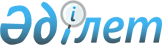 Об утверждении Методики применения поправочного коэффициента для обеспечения устойчивого функционирования субъектов здравоохранения в период осуществления мероприятий в рамках борьбы с коронавирусной инфекцией COVID-19
					
			Утративший силу
			
			
		
					Приказ Министра здравоохранения Республики Казахстан от 15 декабря 2020 года № ҚР ДСМ-261/2020. Зарегистрирован в Министерстве юстиции Республики Казахстан 15 декабря 2020 года № 21793. Утратил силу приказом Министра здравоохранения Республики Казахстан от 16 октября 2023 года № 155.
      Сноска. Утратил силу приказом Министра здравоохранения РК от 16.10.2023 № 155 (вводится в действие по истечении десяти календарных дней после дня его первого официального опубликования).
      Примечание ИЗПИ!Порядок введения в действие настоящего приказа см. п. 4.
      В соответствии с подпунктом 1) пункта 1 Указа Президента Республики Казахстан от 16 марта 2020 года № 286 "О мерах по обеспечению социально-экономической стабильности" и в реализацию подпункта 3) пункта 3 протокольного поручения Межведомственной комиссии по недопущению возникновения и распространения коронавирусной инфекции на территории Республики Казахстан от 7 декабря 2020 года ПРИКАЗЫВАЮ:
      1. Утвердить Методику применения поправочного коэффициента для обеспечения устойчивого функционирования субъектов здравоохранения в период осуществления мероприятий в рамках борьбы с коронавирусной инфекцией COVID-19 согласно приложению к настоящему приказу.
      2. Департаменту координации обязательного социального медицинского страхования Министерства здравоохранения Республики Казахстан в установленном законодательством Республики Казахстан порядке обеспечить:
      1) государственную регистрацию настоящего приказа в Министерстве юстиции Республики Казахстан;
      2) размещение настоящего приказа на интернет-ресурсе Министерства здравоохранения Республики Казахстан после его официального опубликования;
      3) в течение десяти рабочих дней после государственной регистрации настоящего приказа представление в Юридический департамента Министерства здравоохранения Республики Казахстан сведений об исполнении мероприятий, предусмотренных подпунктами 1) и 2) настоящего пункта.
      3. Контроль за исполнением настоящего приказа возложить на первого вице-министра здравоохранения Республики Казахстан Шоранова М.Е.
      4. Настоящий приказ вводится в действие со дня его первого официального опубликования и распространяется на правоотношения, возникшие с 16 марта 2020 года. Методика применения поправочного коэффициента для обеспечения устойчивого функционирования субъектов здравоохранения в период осуществления мероприятий в рамках борьбы с коронавирусной инфекцией COVID-19 Глава 1. Общие положения
      1. Методика применения поправочного коэффициента для обеспечения устойчивого функционирования субъектов здравоохранения в период осуществления мероприятий в рамках борьбы с коронавирусной инфекцией COVID-19 предназначена для расчета суммы оплаты для обеспечения устойчивого функционирования субъектов здравоохранения в период осуществления мероприятий в рамках борьбы с коронавирусной инфекцией COVID-19 с применением поправочного коэффициента, с учетом простоя коек медицинских организаций. Глава 2. Расчет применения поправочного коэффициента для обеспечения устойчивого функционирования субъектов здравоохранения в период осуществления мероприятий в рамках борьбы с коронавирусной инфекцией COVID-19
      2. Для расчета поправочного коэффициента для обеспечения устойчивого функционирования субъектов здравоохранения в период осуществления мероприятий в рамках борьбы с коронавирусной инфекцией COVID-19 применяются данные о сумме фактических расходов за исследуемый период, за вычетом суммы по расходам, начисленной от оказания платных медицинских услуг из информационных систем Министерства здравоохранения Республики Казахстан.
      3. Поправочный коэффициент обеспечения устойчивого функционирования субъектов здравоохранения рассчитывается с учетом средней доли затрат на заработную плату и коммунальные услуги от общих фактических расходов в разрезе субъектов здравоохранения, с диапазоном допустимых значений от 30 до 75%.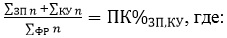 
      n – субъект здравоохранения;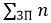  – сумма фактических расходов на заработную плату субъектов здравоохранения;

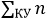  – сумма фактических расходов на коммунальные услуги субъектов здравоохранения;

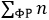  – общая сумма фактических расходов субъектов здравоохранения;

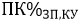  – поправочный коэффициент обеспечения устойчивого функционирования субъектов здравоохранения в размере 0,58.


      4. Для расчета суммы оплаты обеспечения устойчивого функционирования субъектов здравоохранения поправочный коэффициент обеспечения устойчивого функционирования субъектов здравоохранения применяется к неосвоенной сумме за исследуемый период: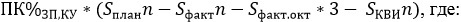 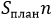  – сумма по договору закупа услуг за март-декабрь 2020 года;

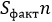  – сумма фактического исполнения по договору закупа услуг за март-декабрь 2020 года;

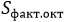  – предъявленная сумма к оплате за октябрь месяц 2020 года;

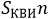  – сумма фактического исполнения на лечение больных COVID-19 субъект здравоохранения.


      5. Поправочный коэффициент обеспечения устойчивого функционирования субъектов здравоохранения применяется однократно.
      6. Поправочный коэффициент обеспечения устойчивого функционирования субъектов здравоохранения применяется к медицинским организациям, имеющим факт простоя коек - более 10% и прогнозным суммам неосвоения годового плана 2020 года - менее 90%.
					© 2012. РГП на ПХВ «Институт законодательства и правовой информации Республики Казахстан» Министерства юстиции Республики Казахстан
				
      Министр здравоохраненияРеспублики Казахстан 

А. Цой
Приложение
к приказу Министра
здравоохранения
Республики Казахстан
от 15 декабря 2020 года
№ ҚР ДСМ-261/2020